FAKULTNÍ THOMAYEROVA NEMOCNICEVÍDEŇSKÁ 800140 59 PRAHA 4 - KRČAdresát: KSK spol. s r.o. K Libuši 819/44 Praha 4 - KunraticePřipravil, podpisInvestice:          XProvoz:        OBJEDNÁVKA Č.                  00674-58-2023Středisko: 00270Datum vystavení:              25/05/2023Dodací lhůta:                    30/06/2023Dopravní dispozice:  FTN – pavilon B1 mozková bankaVyřizuje/telefon:Bankovní spojení: ČNB 20001-36831041/0710Věc, popis: Instalace klimatizace LG z důvodu zajištění konstantní teploty a hygienického maxima v prostoru mozkové banky.Kontaktní osoba(y)/telefon:ZKO: 371 97 000   IČO: 00064 190    DIČ: CZ00064190Cena bez DPH:         97.050,00 KčNa faktuře uvádějte vždy číslo objednávky a splatnost faktur 60 dní+60 dní bez penalizace. Fakturu vystaví dodavatel do 7 pracovních dní a zašle ve dvojím vyhotovení na adresu odběratele.Prohlášení dodavatele: S obsahem objednávky souhlasím a objednávku přijímám.Datum: _______08.06.2023___________________Za dodavatele, podpis, razítko: __________________________________________SchválilSchválilSchválil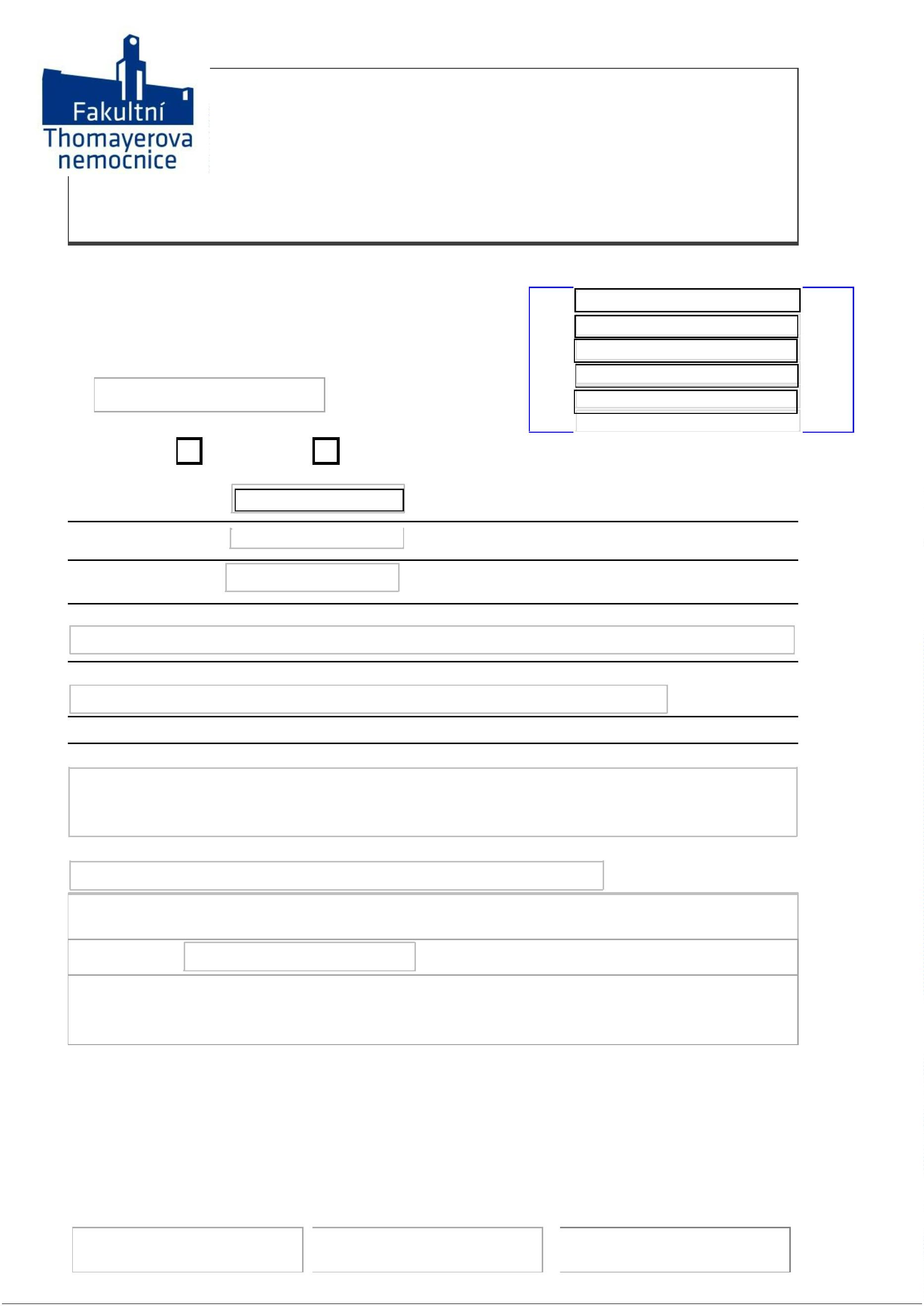 